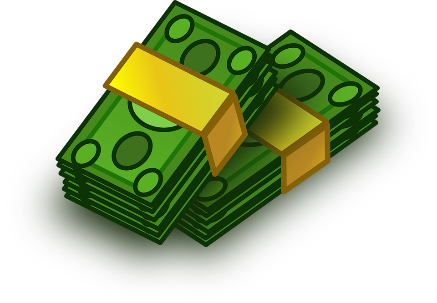 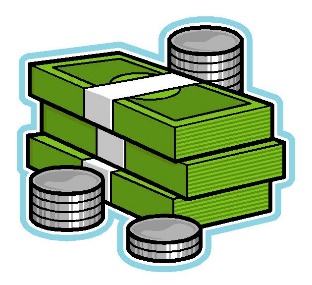 Subtraction of Money – Triangles GroupL.I – To use my knowledge of Column Subtraction to solve calculations using money.Kite = £15.45		Trampoline = £57.12		Football = £7.90Basketball = £5.43		Hula Hoop = £11.32Paddling Pool = £19.34		Basketball Hoop = £33.34	MiniGolf = £45.22		Bike = 79.99		Goals = £25.25I have £97.20 in my purse. How much money will I have left if I buy: A kite A Basketball A Football A Hula Hoop A set of goalsA Basketball hoop A Mini Golf setA Kite and a Paddling PoolA Basketball and a Basketball Hoop?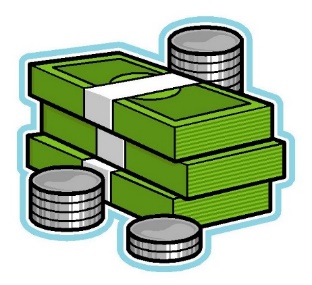 Subtraction of Money – Circles GroupL.I – To use my knowledge of Column Subtraction to solve calculations using money.Mountain Bike = £157.86	IPad = £335.67		Phone =578.45		Bouncy Castle = £223.45		Electric Car = £456.23		Xbox = £657.88		Nintendo Switch = £731.34I have £997.20 in my purse. How much money will I have left if I buy: A Mountain BikeA Bouncy CastleAn IpadAn Electric CarA Nintendo SwitchA Phone An Xbox An IPad and a Bouncy Castle An Xbox and a Mountain Bike A Bouncy Castle and a Phone?Subtraction of Money – Squares Group L.I – To use my knowledge of Column Subtraction to solve calculations using money.Car = £4537.87		Holiday = £1689.43		Jet-Ski = £2413.86Boat = £4792.45		Hot Tub = £3413.22Motorbike = 3587.77		Helicopter = £6458.22	I have £9733.34 in my bank. How much money will I have left if I buy: A Holiday A Motorbike A Hot Tub A Boat A Helicopter A Jet-SkiA CarA Car and a HolidayA Motorbike and a BoatA Helicopter and a Holiday?